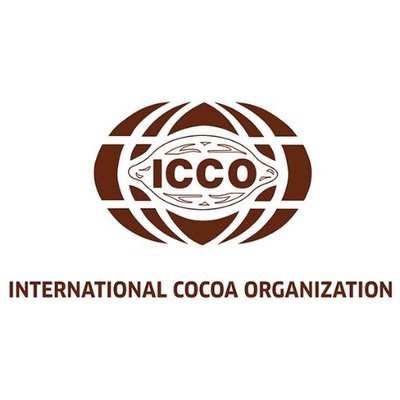 TECHNICAL INFORMATION DOSSIER FOR THE ASSESSMENT OF PRODUCTION AND EXPORT OF FINE FLAVOUR COCOACONTENTSEXECUTIVE SUMMARYCOCOA BEANS EXPORTS AND EXPORT PRICES3.1	Fine or Flavour Cocoa Beans Export Prices by Price Bands (from country records—provide sources of this information in Section 2)3.2	Fine or Flavour Cocoa Export and Prices by Destination3.3	Certified Cocoa Beans Export and Prices by Destination (Bulk and Fine or Flavour)FairtradeOrganicUTZOther:                           (please specify)Other Price Considerations for Fine or Flavour CocoaProvide additional information you feel necessary to help understand how the price received for your fine or flavour cocoa properly reflects the international market valuation and recognition of your cocoa. Please explain any extenuating circumstances (max 500 words)INTERNATIONAL COCOA AWARDS AND RECOGNITIONS4.1.a	Cocoa of Excellence Awards and Recognition4.1.b	How do these Cocoa of Excellence awarded beans relate to the overall fine or flavour cocoa of your country? (max. 500 words)4.2.a	Heirloom Cocoa Designations4.2.b	How do these Heirloom-designated beans relate to the overall fine or flavour cocoa of your country? (max. 500 words)4.3	Recognitions received by chocolate makers (pure dark and pure milk ONLY, no additions)4.4	Any other valuable recognition (national or international, pure dark and pure milk ONLY, no additions)Name of the recognition: 		(please specify)COUNTRY PROFILE AND AGRICULTURAL DATAGENERAL COCOA PRODUCTIONPlease note that the following data (6.3 to 6.8) are required for each agro-ecological zone defined in 6.96.9	Geographical and climate description of the main agro-ecological zones where cocoa is grown6.10	Illustrate (via a diagram) the cocoa value chain in the country – detailing key players for policy, administration, research, marketing, bean collection, bean aggregation, and export. The diagram is of particular importance in understanding your cocoa sector and is required.  Please translate into English.COCOA HISTORICAL AND CULTURAL HERITAGEProvide a brief summary of the historical and cultural heritage of the cocoa and especially fine or flavour cocoa production in the country (500 words max)COCOA PROCESSING AND MARKETING8.1	Describe the pre-harvest, harvest, fermentation, drying, storage for different grades of cocoa, showing any special practices adopted for fine or flavour cocoa (Max 250 word)8.2	Describe the internal cocoa market structure (Max 250 word)8.3	Describe the market structure for cocoa exports (Max 250 words)8.4	Describe the national cocoa grading system, showing any links between some grade(s) and the specifications of Fine or flavour cocoa (Max 250 words)8.5 Describe the flavour profile(s) of the fine or flavour cocoa(s) produced and exported by the country (where available) (Max 250 words)8.6	Describe the chain of custody and traceability systems to ensure that grades and types of cocoa are delivered for export (Max 250 words)GEOGRAPHICAL INDICATORS (GI)9.1	Indicate presence of any registered GI designation(s) for cocoa (Max 250 words)9.2	Indicate legislation in place to support registration of GI (Max 250 words)9.3	Indicate funding available to support registration of GI – list possible funding agencies if possible (Max 250 words)9.4	Indicate the administrative and research/institutional support for registration of GI – give details of institutions/responsible bodies where appropriate (Max 250 words)9.5	Indicate quality monitoring, evaluation and certification support available – give details of institutions/responsible bodies where appropriate (Max 250 words)9.6	Describe the specifications (focusing on quality and sensory evaluation) of each GGI Designation9.7	Volume of exported GI cocoa beansSWOT ANALYSIS FOR THE NATIONAL FINE FLAVOUR COCOA SECTORVISION AND LONG-TERM PERSPECTIVE OF THE COCOA SECTOR11.1	Provide a brief summary of the country’s vision and long-term perspectives of the cocoa sector with reference to production, productivity, quality, certification, traceability, branding and niche marketing (Max 500 words)11.2	Provide information on efforts to identify, establish or enhance the fine or flavour cocoa production / sector on a national basis (Max 500 words)11.3	Provide information on any trainings existing in respect to flavour assessing, identifying varieties as fine or flavour cocoa, analysing processed cocoa in respect to aroma, breeding programmes, genetic fingerprinting, research on fine and flavour (Max 500 words)ANNEX 1: GUIDELINES TO COMPLETE THE DOSSIERALL THE SECTIONS IN THIS DOSSIER SHOULD BE COMPLETED USING THE GUIDELINES BELOWReminder: All information given in this dossier will be taken into consideration for the decision process to obtain the export figure of fine or flavour cocoa from one country as expressed as a percentage of the total export of cocoa beans per country. Section 1:	Contact DetailSubmitting Institution: This technical information dossier must be completed and submitted by a government recognized cocoa institution in the country or any other body that has the authority to do so.The Name and Contact details of a focal person who can authenticate the contents of the dossier and provide clarifications should be provided.Section 2:	Executive Summary2.1	Percentage Exports of Fine or Flavour Cocoa: This number should be the “2-year Average Cocoa Fine or Flavour Cocoa Beans Exported” (B in 2.3) divided by the “2-year Average Cocoa Beans Exported” (A in 2.2).2.2 	Cocoa Beans Exports: This should include all types of cocoa exported (bulk and fine or flavour cocoa) regardless of grade or certification. Actual estimates and not rounded figures should be given. Please note that ICCO data on “Exports of cocoa beans by country, crop year 2013/14 - 2016/17” are provided in Annex 4.2.3	Fine or Flavour Cocoa Beans Exports: This is specifically fine or flavour cocoa exported. Actual estimates and not rounded figures should be given.2.4	Additional information: Please provide a summary of key important information that will strengthen the case of the country for the assessment of their production and export of fine or flavour cocoa by the ICCO Ad Hoc Panel on Fine or Flavour cocoa.Section 3:	Cocoa Beans Exports and Export Prices3.1	Fine or Flavour Cocoa Beans Export Prices by Price Bands: Provide the volume of fine or flavour cocoa (certified and non-certified) exported within the price bands indicated. Countries may wish to provide their own price bands as appropriate.3.2	Fine or Flavour Cocoa Exports and Prices by Destination: Provide volumes of fine or flavour cocoa exported and their prices/price bands to each country of final destination. This should include certified and non-certified fine or flavour cocoa.3.3	Certified Cocoa Beans Exports and Prices by Destination: Provide volumes of certified fine or flavour cocoa exported and their prices/price bands to each country of final destination. Section 4:	International Cocoa Awards and Recognitions4.1	Cocoa of Excellence Awards and Recognition: Provide adequate information on cocoa beans that have received awards in the past editions of Cocoa of Excellence. Please show detailed referenced list in Appendix.4.2	Heirloom Designations: Provide adequate information on cocoa beans that have received awards in the past editions of Heirloom Designations. Add more information as appendix as necessary.4.3	Recognitions Received by Chocolate Makers: Provide adequate information on recognition received by chocolate makers that have used the country origin beans for dark and milk chocolate only. Please do not include Chocolate Maker awards received for chocolates made with additions of flavours, nuts, spices, fruits, or any other types of inclusions.  Add more information as appendix as necessary.4.4	Any other valuable national or international recognition: Provide adequate information on any other valuable recognition received by chocolate makers that have used the country origin beans for dark and milk chocolate only. Add more information as appendix as necessary.Section 5:	Country Profile and Agricultural DataProvide a source for each of the data and a web link to the source where possible.Section 6:	General Cocoa ProductionProvide a source for each of the data and a web link to the source where possible. 6.2	Please note that ICCO data on “Production of cocoa beans by country, crop year 2013/14 - 2017/18” are provided in Annex 3.6.9 	Please detail climate data related to each agro-ecological area completing Annex 2: 5-years average rainfall and temperature dataSection 7:	Cocoa Historical and Cultural HeritageProvide a source for each of the data and a web link to the source where possible.Section 8:	Cocoa Processing and MarketingProvide a source for each of the data and a web link to the source where possible. For point 8.5, provide flavour description using Cocoa of Excellence flavour profile information and/or local flavour panel evaluations.Section 9:	Geographical Indicators (GI)Provide a source for each of the data and a web link to the source where possible.Section 10:	SWOT Analysis for the National Fine Flavour Cocoa SectorProvide a short and concise SWOT analysis in bullet points matching strengths with weaknesses and opportunities with threatsSection 11:	Vision and long-term Perspective of the Cocoa Sector11.1	As much as possible link the vision and long-term perspective of the cocoa sector to the national cocoa plan or agricultural plan where available.ANNEX 2: 5-YEARS AVERAGE RAINFALL AND TEMPERATURE DATAPlease complete the table below on  climate data related to each agro-ecological identified in 6.9.ANNEX 3: PRODUCTION OF COCOA BEANS BY COUNTRY, CROP YEAR 2013/14 - 2017/18(Source: International Cocoa Organization)ANNEX 4: EXPORTS OF COCOA BEANS BY COUNTRY, CROP YEAR 2013/14 - 2016/17(Source: International Cocoa Organization)ANNEX 5: DELIBERATIONS OF THE 2015 AD HOC PANEL ON THE REVIEW OF ANNEX “C” OF THE INTERNATIONAL COCOA AGREEMENT, 2010(Share of total exports of the country)Export prices per metric ton (US$)Fine or flavour cocoa beans exported (MT)Fine or flavour cocoa beans exported (MT)Export prices per metric ton (US$)2017/20182016/2017Below $2,000$2,000 - $2,100$2,100 - $2,200$2,200 - $2,400$2,400 - $2,800$2,800 - $3,800$3,800 - $5,000Over $5,000Total fine or flavour cocoa exported in the year:Country of final destinationVolume of fine or flavour cocoa exported (MT)Volume of fine or flavour cocoa exported (MT)Price or price band received (US$)(Use price bands from 3.1)Price or price band received (US$)(Use price bands from 3.1)Country of final destination2017/20182016/20172017/20182016/2017Country of final destinationVolume of certified cocoa beans exported (MT)Volume of certified cocoa beans exported (MT)Price or price band received (US$)(Use price bands from 3.1)Price or price band received (US$)(Use price bands from 3.1)Country of final destination2017/20182016/20172017/20182016/2017Country of final destinationVolume of certified cocoa beans exported (MT)Volume of certified cocoa beans exported (MT)Price or price band received (US$)(Use price bands from 3.1)Price or price band received (US$)(Use price bands from 3.1)Country of final destination2017/20182016/20172017/20182016/2017Country of final destinationVolume of certified cocoa beans exported (MT)Volume of certified cocoa beans exported (MT)Price or price band received (US$)(Use price bands from 3.1)Price or price band received (US$)(Use price bands from 3.1)Country of final destination2017/20182016/20172017/20182016/2017Country of final destinationVolume of certified cocoa beans exported (MT)Volume of certified cocoa beans exported (MT)Price or price band received (US$)(Use price bands from 3.1)Price or price band received (US$)(Use price bands from 3.1)Country of final destination2017/20182016/20172017/20182016/2017Year of AwardNumber of Samples in Top 50Number of Samples that Received International Cocoa Award (ICA)201720152013201120102009YearProducer/RegionYear of AwardTotal Award Number for Dark ChocolateTotal Award Number for Milk Chocolate201820172016Year of AwardTotal Award Number for Dark ChocolateTotal Award Number for Milk Chocolate2018201720165.1Name of Country5.2Total Population (Million)5.3Languages – Official and other5.4Total Land Area (ha)5.5GDP (USD) – at constant prices5.6GDP Per Capita (USD)5.7Main contributors to GDP5.8Rural population (%)5.9List the main agro-ecological zones where cocoa is grownNB: list to be used in Section 65.10List of main agricultural products and respective contribution to the GDP5.11Total land area under agricultural production (ha)5.12Number of people presently working in the agricultural sector6.1Total land area under cocoa production (ha)Total land area under cocoa production (ha)6.2Total annual cocoa production in metric tons (MT)2017/20186.2Total annual cocoa production in metric tons (MT)2016/20176.2Total annual cocoa production in metric tons (MT)2015/20166.2Total annual cocoa production in metric tons (MT)2014/20156.2Total annual cocoa production in metric tons (MT)2013/20146.3Average cocoa yields per ha (MT)Average cocoa yields per ha (MT)6.4Total number of cocoa farmersTotal number of cocoa farmers6.5Main cocoa production season(s)Main cocoa production season(s)6.6Total number of cocoa trees planted by:Farmers selected local seeds6.6Total number of cocoa trees planted by:Seeds provided by approved distribution network6.6Total number of cocoa trees planted by:Clonal propagated seed6.6Total number of cocoa trees planted by:Somatic embryogenesis (SE) produced plants6.7Number of cocoa cooperatives or farmers’ groupsRegistered6.7Number of cocoa cooperatives or farmers’ groupsUnregistered6.8Approximate volume of cocoa produced by cooperatives or farmers’ groupsRegistered6.8Approximate volume of cocoa produced by cooperatives or farmers’ groupsUnregisteredName of the main Agro-ecological zones where cocoa is grown Geographical description (250 words max)Climate dataPlease complete Annex 2Please complete Annex 2Please complete Annex 2Please complete Annex 2Please complete Annex 2Total annual cocoa export (MT) of GI cocoa beans2017/2018Total annual cocoa export (MT) of GI cocoa beans2016/2017Helpful HarmfulInternalStrengths: Weaknesses:InternalExternalOpportunities:Threats:ExternalRAINFALL (in mm)RAINFALL (in mm)RAINFALL (in mm)RAINFALL (in mm)RAINFALL (in mm)RAINFALL (in mm)RAINFALL (in mm)RAINFALL (in mm)RAINFALL (in mm)RAINFALL (in mm)RAINFALL (in mm)RAINFALL (in mm)TEMPERATURE (in °C)TEMPERATURE (in °C)TEMPERATURE (in °C)TEMPERATURE (in °C)TEMPERATURE (in °C)TEMPERATURE (in °C)TEMPERATURE (in °C)TEMPERATURE (in °C)TEMPERATURE (in °C)TEMPERATURE (in °C)TEMPERATURE (in °C)TEMPERATURE (in °C)Name of agro-ecological zones where cocoa is producedOctNovDecJanFebMarAprMayJunJulAugSeptOctNovDecJanFebMarAprMayJunJulAugSeptPRODUCTION OF COCOA BEANS BY COUNTRY, CROP YEAR, 2013/14 - 2017/18PRODUCTION OF COCOA BEANS BY COUNTRY, CROP YEAR, 2013/14 - 2017/18PRODUCTION OF COCOA BEANS BY COUNTRY, CROP YEAR, 2013/14 - 2017/18PRODUCTION OF COCOA BEANS BY COUNTRY, CROP YEAR, 2013/14 - 2017/18PRODUCTION OF COCOA BEANS BY COUNTRY, CROP YEAR, 2013/14 - 2017/18PRODUCTION OF COCOA BEANS BY COUNTRY, CROP YEAR, 2013/14 - 2017/18PRODUCTION OF COCOA BEANS BY COUNTRY, CROP YEAR, 2013/14 - 2017/18PRODUCTION OF COCOA BEANS BY COUNTRY, CROP YEAR, 2013/14 - 2017/18PRODUCTION OF COCOA BEANS BY COUNTRY, CROP YEAR, 2013/14 - 2017/18PRODUCTION OF COCOA BEANS BY COUNTRY, CROP YEAR, 2013/14 - 2017/182013/142014/152015/162016/172017/18 COUNTRY(in thousand tonnes)AFRICACameroon211.0232.3211.0246.2240.0Congo5.03.03.83.54.5Congo, Dem. Rep. of2.55.010.213.515.0Côte d'Ivoire1746.21795.91580.72019.61960.0Equatorial Guinea0.50.61.01.01.0Gabon0.20.10.10.50.1Ghana896.9740.3778.0969.3903.0Guinea6.015.518.010.07.0Liberia7.57.034.020.312.0Madagascar8.49.011.511.011.0Nigeria248.0195.0200.0245.0260.0Sao Tome and Principe3.23.03.23.54.0Sierra Leone10.313.712.020.018.0Tanzania, United Rep. of9.613.016.013.013.0Togo16.512.510.010.08.5Uganda26.028.032.035.035.0Other Africa1.01.01.01.01.0  Total Africa3198.83074.82922.53622.33493.1AMERICABelize0.10.10.10.10.1Bolivia2.02.02.02.02.0Brazil228.2230.0140.6173.8204.2Colombia48.851.053.055.055.0Costa Rica0.50.50.50.50.5Cuba1.51.51.51.51.5Dominica- 0.11.01.71.0Dominican Republic70.082.080.057.070.0Ecuador232.0261.0232.0290.0280.0Grenada0.90.70.60.80.8Guatemala0.50.50.50.50.5Haiti5.04.05.05.05.0Honduras1.01.01.01.01.0Jamaica0.50.50.40.50.5Mexico30.028.030.030.030.0Nicaragua3.44.84.65.25.6Panama0.81.01.01.01.0Peru80.791.5104.7116.0139.3Saint Lucia0.10.10.10.10.1Trinidad and Tobago0.50.50.50.50.5Venezuela, Bolivarian Rep. ofVenezuela, Bolivarian Rep. of18.016.018.018.020.0Other Americas0.10.10.10.10.1  Total Americas724.4776.9677.2760.3818.8ASIA AND OCEANIAFiji0.10.10.10.10.1India14.016.017.020.020.0Indonesia375.0325.0320.0270.0240.0Malaysia6.06.56.56.06.0Papua New Guinea36.235.936.138.040.0Philippines5.25.56.010.08.0Solomon Islands4.85.14.55.05.0Sri Lanka0.50.50.60.50.5Thailand0.40.41.01.01.0Vanuatu1.22.01.52.02.0Vietnam2.42.03.03.53.0Other Asia and Oceania1.01.01.01.01.0  Total Asia and Oceania446.9400.0397.3357.1326.6   World total4370.1 4251.7 3997.0 4739.7 4638.4 EXPORTS OF COCOA BEANS BY COUNTRY, CROP YEAR 2013/14 - 2016/17EXPORTS OF COCOA BEANS BY COUNTRY, CROP YEAR 2013/14 - 2016/17EXPORTS OF COCOA BEANS BY COUNTRY, CROP YEAR 2013/14 - 2016/17EXPORTS OF COCOA BEANS BY COUNTRY, CROP YEAR 2013/14 - 2016/17EXPORTS OF COCOA BEANS BY COUNTRY, CROP YEAR 2013/14 - 2016/17EXPORTS OF COCOA BEANS BY COUNTRY, CROP YEAR 2013/14 - 2016/172013/142014/152015/162016/17COUNTRY(in tonnes)(in tonnes)AFRICACameroon          159,970           204,505           176,227           187,912 Congo              4,970               2,330               3,790               3,380 Congo, Dem. Rep. of              2,570               4,800               9,660             13,480 Côte d'Ivoire       1,191,764        1,233,521        1,088,800        1,419,019 Equatorial Guinea                 500                  660                  580                  750 Gabon                 190                    65                  130                  461 Ghana          709,226           585,557           582,017           576,835 Guinea              6,080             14,570             18,210               9,640 Liberia              7,500               6,180             33,750             20,260 Madagascar              8,440               8,995             11,320             10,997 Nigeria          191,600           113,060           179,710           304,750 Sao Tome and Principe              3,210               2,640               3,140               3,240 Sierra Leone            10,223             16,317               5,398             15,117 Tanzania              9,580             12,780             16,090             12,970 Togo            16,510             12,520               9,920               4,476 Uganda            26,340             24,450             31,240             35,060  Total       2,348,673        2,242,950        2,169,982        2,618,347 AMERICABelize                   60                    70                    80                    60 Bolivia                   95                  187                  126                  205 Brazil                 500                  700               6,548                  771 Colombia              7,797             11,220             13,947             10,502 Costa Rica                 366                  284                  376                  363 Cuba                 240                  130                  100                  110 Dominica                    -                      60                  610               1,630 Dominican Republic            67,851             80,976             76,951             56,723 Ecuador          196,764           234,747           207,152           283,111 El Salvador                     5                      8                    32                    10 Grenada                 704                  740                  592                  549 Guatemala                   48                    39                    85                  163 Haiti              5,050               3,500               4,150               3,780 Honduras                 503                  575                  881                  765 Jamaica                 350                  300                  240                  310 Mexico              1,745                  188                  184                  926 Nicaragua              2,128               3,510               3,341               3,949 Panama                 813                  586                  536                  758 Peru            46,321             53,888             62,268             60,113 St. Lucia                   20                    20                    10                    20 Trinidad and Tobago                 430                  310                  240                  380 Venezuela              5,819               7,100               6,517             12,298  Total          337,609           399,138           384,966           437,496 ASIA AND OCEANIAIndia                   70               4,427                    14                    91 Indonesia            98,999             44,194             29,947             25,413 Malaysia            89,540             70,771             86,525           135,964 Papua New Guinea            35,314             34,746             37,148             35,812 Philippines              1,401               2,101               2,594               3,480 Samoa                    -                      22                    41                    60 Solomon Islands              4,821               5,250               4,533               4,629 Sri Lanka                 146                    15                      8                    26 Thailand                    -                       -                        3                     -   Vanuatu              1,240               1,640               1,430               2,230 Viet Nam              2,380               1,980               2,940               1,360  Total          233,911           165,146           165,183           209,065  World Total       2,920,193        2,807,234        2,720,131        3,264,908 COUNTRIESPANEL DELIBERATIONS - SEPTEMBER 2015Belize50%Bolivia100%Colombia 95%Costa Rica 100%Dominica 100%The Dominican Republic 40%Ecuador 75%Grenada 100%Guatemala50%Honduras50%Indonesia 1%Jamaica 95%Madagascar 100%Mexico100%Nicaragua100%Panama50%Papua New Guinea 90%Peru 75%Saint Lucia 100%São Tome and Principe35%Trinidad and Tobago100%Venezuela, Bolivarian Rep. of100%Vietnam40%